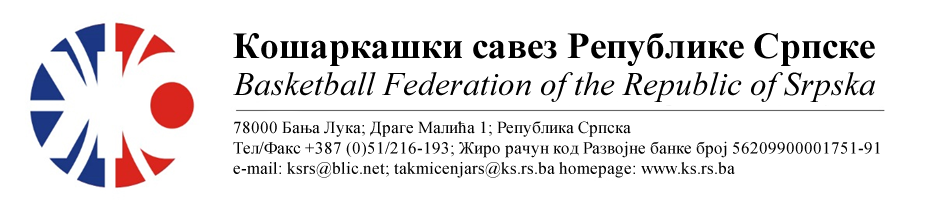 ПОДРУЧНИ КОШАРКАШКИ САВЕЗ БИЈЕЉИНАБИЛТЕН БР. 8 (кадети)Такмичарска сезона 2022/20238.колоТАБЕЛА :* УТ – Број одиграних утакмица, ПОБ – Број остварених побједа, ПОР – Број пораза, КПО – Бројпостигнутих поена, КПР – Број примљених поена, КР – Кош разлика, БОД – Број Бодова.ОДЛУКЕ : Одигране утакмице региструју се постигнутим резултатом.ОДЛУКЕ :Заостале утакмице које треба одиграти:2. КК Братунац – КК Радник БНБ14. КК Лавови – КК МилићиКомесар ПКС БијељинаМиодраг Ивановић с.р.Утакмица36Слободна екипаКК РАДНИК БНБРезултатУтакмица36Утакмица36Утакмица37ОКК ДРИНА ПРИНЦИПКК МИЛИЋИРезултатУтакмица37Рикић/ Боровина, ТијанићРикић/ Боровина, Тијанић88:26 (36:08, 17:06, 21:04, 14:08)Утакмица37Без примједбиБез примједбиБез примједбиУтакмица38КК БРАТУНАЦСлободна екипаРезултатУтакмица38Утакмица38Утакмица39Слободна екипаКК ЗВОРНИК БАСКЕТРезултатУтакмица39Утакмица39Утакмица40КК 10.АВГУСТКК ЛАВОВИРезултатУтакмица40Видовић/ Боровина, Боровина МилВидовић/ Боровина, Боровина Мил68:32(20:04, 24:14, 14:09, 10:05)Утакмица40Без примједбиБез примједбиБез примједбиЕКИПАУТПОБПОРКПОКПРКРБОД1ОКК ДРИНА ПРИНЦИП440326167+15982КК 10.АВГУСТ523286311-1573КК РАДНИК БНБ330212117+9564КК БРАТУНАЦ321224175+4955КК ЛАВОВИ404123294-17146КК МИЛИЋИ30398215-1173